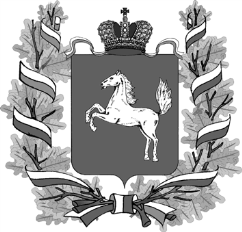 ДЕПАРТАМЕНТ ОБЩЕГО ОБРАЗОВАНИЯТОМСКОЙ ОБЛАСТИРАСПОРЯЖЕНИЕТомскОб итогах межрегиональной конференции«Современные подходы к организации взаимодействия дошкольных образовательных организаций с семьями воспитанников в рамках формирования эффективного социально-педагогического партнёрства»В соответствии с планом работы Департамента общего образования Томской области на 2017 год, государственным заданием ОГБУ ДПО «Томский областной институт повышения квалификации и переподготовки работников образования» на 2017 год и на основании распоряжения Департамента общего образования Томской области от 20.04.2017г. № 284–р с 27 по 28 апреля 2017 года была организована и проведена межрегиональная конференция «Современные подходы к организации взаимодействия дошкольных образовательных организаций с семьями воспитанников в рамках формирования эффективного социально-педагогического партнёрства» (далее – Конференция).На Конференции рассматривались вопросы по следующим направлениям:- социально-педагогическое партнёрство дошкольной образовательной организации и семьи как фактор поддержки инициативы и самостоятельности детей дошкольного возраста;- психолого-педагогическое сопровождение и методическая помощь родителям по социализации детей с ОВЗ.В работе Конференции приняли участие 228 чел., из них: 154 чел. из г. Томска, 74 чел. из муниципальных образований Томской области (Асиновский, Александровский, Бакчарский, Верхнекетский, Каргасокский, Кожевниковский, Кривошеинский, Первомайский, Томский, Шегарский районы, ЗАТО «Северск»). Специалисты из отдалённых муниципальных образований приняли участие в работе Конференции в дистанционной форме. На Конференции был представлен инновационный опыт работы дошкольных образовательных организаций Томской области, а также специалистов города Новосибирска по организации взаимодействия педагогов с семьями воспитанников.В соответствии с Положением об организации и проведении межрегиональной конференции «Современные подходы к организации взаимодействия дошкольных образовательных организаций с семьями воспитанников в рамках формирования эффективного социально-педагогического партнёрства» (раздел V Положения):1. Утвердить итоги межрегиональной конференции «Современные подходы к организации взаимодействия дошкольных образовательных организаций с семьями воспитанников в рамках формирования эффективного социально-педагогического партнёрства» (приложение).2. ТОИПКРО (Замятина О. М.): 2.1. Выдать сертификаты участникам Конференции согласно приложению.2.2. Разместить итоги Конференции на сайте ТОИПКРО.3. Контроль за исполнением настоящего распоряжения возложить на председателя комитета общего образования Е.В. Степанова.Начальник Департамента								И.Б. Грабцевич Евгений Валерьевич Степанов8 (3822) 51 49 61evs@obluo.tomsk.gov.ruОксана Михайловна Замятина8 (3822) 55 79 89zamyatina@tpu.ruПриложение к распоряжениюДепартамента общего образования№ 336-р от 12.05.2017 г.Итоги межрегиональной конференции«Современные подходы к организации взаимодействия дошкольных образовательных организаций с семьями воспитанников в рамках формирования эффективного социально-педагогического партнёрства»27-28 апреля 2017 годаОт 12.05.2017 г.                                          № 336-р№ п/пФИООбразовательное учреждениеСертификат, №1Акулова Нина НиколаевнаМАДОУ № 99 г. Томска001-29-172Акшатина Наталия АнатольевнаМАДОУ № 99 г. Томска002-29-173Алеева Любовь АнатольевнаУправление образования Кривошеинского района 003-29-174Алексеева Елена НиколаевнаМАДОУ № 7 г. Томска004-29-175Андреева Екатерина КонстантиновнаМАДОУ № 51 г. Томска005-29-176Андреева Маргарита СергеевнаМБДОУ "Детский сад комбинированного вида "Ягодка" с. Александровское""006-29-177Аникеева Юлия ОлеговнаМАДОУ № 9 г. Томска007-29-178Аникина Юлия ВикторовнаМАДОУ № 99 г. Томска008-29-179Аничина Анна АлександровнаМБДОУ 89 г. Томска009-29-1710Матвеева Анна АлександровнаМАДОУ № 86 г. Томска010-29-1711Антонова Марина ПетровнаМАДОУ № 20 г. Томска011-29-1712Бабченко Мария ВладимировнаМАДОУ № 86 г. Томска012-29-1713Багрянская Анастасия ЕвгеньевнаМАДОУ № 85 г. Томска013-29-1714Балыбина Наталия АнатольевнаМАДОУ № 5 г. Томска014-29-1715Баранова Ольга МихайловнаОГКСУ ФЦ "Надежда" г. Томска015-29-1716Барышева Людмила НиколаевнаМБДОУ "Детский сад "Ягодка" Асиновского района016-29-1717Барышникова Маргарита ЮрьевнаМБДОУ № 116 г. Томска017-29-1718Бачина Анна Михайловна,МАДОУ № 51 г. Томска018-29-1719Беззубова Елене ЮрьевнаМАДОУ 63 г. Томска019-29-1720Безрукова Наталия ВладимировнаМАДОУ №56 г. Томска020-29-1721Белкова Ирина ПавловнаМБДОУ «Центр развития ребенка-детский сад с.Бакчара»021-29-1722Беляева Ирина АлександровнаМАДОУ № 51 г. Томска022-29-1723Биклибаева Альфия АмурлаевнаМАДОУ № 51 г. Томска023-29-1724Богрова Светлана ЭнгауневнаМАДУ № 51 г. Томска024-29-1725Богусловская Олеся СергеевнаМБОУ СОШ с.Ягодное Асиновского района025-29-1726Борисенко Светлана ВладимировнаМАДОУ № 99 г. Томска026-29-1727Бородич Галина АнатольевнаМАДОУ "Родничок» Первомайского района027-29-1728Будз Наталья АлександровнаМАДОУ № 3 Радуга Асиновского района028-29-1729Васильева Ася ВалерьевнаМАДОУ № 51 г. Томска029-29-1730Васильева Людмила АнатольевнаМАДОУ № 22 г. Томска030-29-1731Васина Лилия ВячеславовнаМБДОУ " Детский сад №55" г. Северска031-29-1732Величкович Кристина ЮрьевнаМАДОУ № 82 г. Томска032-29-1733Виннис Елена ВладимировнаМБДОУ № 135 г. Томска033-29-1734Вишняк Наталия МихайловнаМАДОУ №53 г.Томска034-29-1735Власова Людмила АлександровнаМБДОУ №89 г. Томска035-29-1736Возьмина Оксана ПавловнаМАОУ СОШ № 40 г. Томска036-29-1737Волкова Елена ВасильевнаМБДОУ "Детский сад "Ягодка" с. Александровское037-29-1738Волкова Оксана ВладимировнаМБДОУ "Журавушка" Асиновского района 038-29-1739Володина Ирина ЮрьевнаМАДОУ "Детский сад № 45"г. Томска039-29-1740Вольф Ольга СергеевнаМАДОУ№ 63 г. Томска040-29-1741Вольф Ольга СергеевнаМАДОУ 63 г. Томска041-29-1742Воробьева Оксана НиколаевнаМБДОУ "Детский сад с. Зоркальцево" Томского района042-29-1743Вьюгова Татьяна ЮрьевнаМАДОУ № 50 г. Томска043-29-1744Гаврилова Ольга АнатольевнаМАДОУ № 38 г. Томска044-29-1745Гапеева Евгения НиколаевнаМБДОУ "Нововасюганский детский сад № 23"045-29-1746Гасанова Гадира ОктаевнаМБДОУ № 116 г. Томска046-29-1747Гафурова Татьяна БорисовнаМАДОУ № 9 г. Томска047-29-1748Гераськина Наталья ГригорьевнаМАОУ СОШ № 11 им. В.И. Смирнова, дошкольное отделение048-29-1749Гладких Наталья МихайловнаМАДОУ № 51 г. Томска049-29-1750Глинкина Алена ВалерьевнаМБДОУ № 47 г. Томска050-29-1751Годымчук Олеся ГригорьевнаМАДОУ № 55 г. Томска051-29-1752Голованова Наталья ЛеонидовнаМАДОУ №38 г. Томска052-29-1753Гордеева Светлана ЛеонидовнаМБДОУ "Детский сад "Ягодка" с. Александровское"053-29-1754Горелкина Анна ФилипповнаМБДОУ "Детский сад "Ягодка" с. Александровское054-29-1755Григорцевич Елена АнатольевнаМАДОУ № 51 г. Томска055-29-1756Губайдулина Антонина Павловнад/с Синий Утёс Томского района056-29-1757Губачева Елена ВикторовнаМАДОУ № 51 г. Томска057-29-1758Данилова Наталья ПетровнаМАДОУ № 85 г. Томска058-29-1759Денисова Людмила ГригорьевнаМБДОУ «Центр развития ребенка-детский сад с.Бакчара059-29-1760Дерибало Марина СтепановнаМБДОУ "Детский сад №47"060-29-1761Донская Александра МаксимовнаМБДОУ № 30 г. Томска061-29-1762Дьяченко Ольга ЕвгеньевнаМАДОУ № 85 г. Томска062-29-1763Екимова Людмила ВладимировнаМАДОУ № 53 г. Томска063-29-1764Ефграфова Оксана РомановнаМАДОУ 63 г. Томска064-29-1765Жданова Анжела МихайловнаМБДОУ "Детский сад "Ягодка" с. Александровское"065-29-1766Железнявкова Тамара ВитальевнаМАДОУ № 51 г. Томска066-29-1767Жеребенкова Вера АлександровнаМБДОУ д/с с.Зоркальцева067-29-1768Жеребенкова Вера АлександровнаМБДОУ "Детский сад с. Зоркальцево" Томского района068-29-1769Жилина Оксана ВладимировнаМАОУ лицей № 7 г. Томска069-29-1770Журавлева Екатерина ВладимировнаМАДОУ № 45 г. Томска070-29-1771Залевская Татьяна АлександровнаМБДОУ детский сад "Светлячок"071-29-1772Захарова Елена ВладимировнаДДТ "У Белого озера" г. Томска072-29-1773Зенина Анна ВладимировнаМКДОУ "Шегарский детский сад №1 комбинированного вида"073-29-1774Иванова Елена Александровна, Частное ДОУ № 179 ОАО " РЖД"074-29-1775Иванова Жанна Александровна, МАДОУ №45 города Томска075-29-1776Иванова Инесса ОлеговнаМБДОУ 46 г. Томска076-29-1777Иванова Оксана СергеевнаМАДОУ № 51 г. Томска077-29-1778Иванюк Анна ВладимировнаМАОУ СОШ № 76, структурное подразделение детский сад «Березка»078-29-1779Измайлова Ида АндреевнаМБДОУ № 20 г. Томска079-29-1780Иордатий Наталья ЛеонидовнаМАДОУ 63 г. Томска080-29-1781Кавленко Ольга БорисовнаМАДОУ № 51 г. Томска081-29-1782Кайбазакова Татьяна НиколаевнаМАДОУ "Родничок» Первомайского района082-29-1783Каминская Елена НиколаевнаМАДОУ № 86 г. Томска083-29-1784Камитша Светлана СергеевнаМБДОУ № 4 г. Томска084-29-1785Каспоран Юлия СергеевнаМАДОУ № 51 г. Томска085-29-1786Керженцева Елена ВладимировнаМАДОУ № 82 г. Томска086-29-1787Кирьянова Ирина АнатольевнаМАДОУ № 99 г. Томска087-29-1788Кирьянова Ольга СергеевнаМАДОУ № 6 г. Томска088-29-1789Климова Ирина СергеевнаМБДОУ № 116 г. Томска089-29-1790Князева Ольга ВладимировнаМБДОУ № 88 г. Томска090-29-1791Князева Ольга ВладимировнаМБДОУ № 88 г. Томск091-29-1792Козлова Ирина ВалентиновнаМАДОУ № 69 г. Томска092-29-1793Козловская Анна ГермановнаМАДОУ № 55 г. Томска093-29-1794Колесникова Ольга АлександровнаМАДОУ 48 г. Томска094-29-1795Колотовкина Лариса ЮрьевнаМБДОУ «Центр развития ребенка-детский сад с.Бакчара»095-29-1796Кондратюк Елена ВладимировнаМАДОУ № 51 г. Томска096-29-1797Конова Ольга СергеевнаМАДОУ№ 63 г. Томска097-29-1798Коновалова Мария НиколаевнаМБДОУ "Детский сад с. Зоркальцево" Томского района098-29-1799Коноплёва Татьяна ПетровнаДепартамент общего образования Томской области099-29-17100Короед Мария АлександровнаМБДОУ "Детский сад с. Зоркальцево" Томского района100-29-17101Костарева Светлана АнатольевнаМБДОУ "Детский сад "Ягодка" с. Александровское"101-29-17102Кошель Елена АлександровнаМБДОУ детский сад "Светлячок" Первомайского района 102-29-17103Краснослабодцева Татьяна ВалентиновнаМАДОУ № 76 г. Томска103-29-17104Кривошеина Елена ВикторовнаМАДОУ № 99 г. Томска104-29-17105Крикунова Ольга ЛермонтовнаМАДОУ № 82 г. Томска105-29-17106Кудяшова Наталия НиколаевнаМАДОУ № 51 г. Томска106-29-17107Кузнецова Елена АндреевнаМАДОУ 76 г. Томска107-29-17108Кулагина Ирина ПавловнаМАДОУ № 51 г. Томска108-29-17109Купцова Анна ВладимировнаМАДОУ № 99 г. Томска109-29-17110Лаврикова Надежда АнатольевнаМБДОУ "Центр развития ребенка-детский сад с.Бакчара"110-29-17111Лаврикова Надежда АнатольевнаМБДОУ «Центр развития ребенка-детский сад с.Бакчара»111-29-17112Ладыгина Людмила АлексеевнаМБДОУ «Центр развития ребенка-детский сад с.Бакчара»112-29-17113Лаптева Вера ИвановнаМАДОУ № 85 г.Томска113-29-17114Ларикова Любовь ВалентиновнаМБДОУ «Центр развития ребенка-детский сад с.Бакчара»114-29-17115Ларионова Антонина СергеевнаМАДОУ № 50 г. Томска115-29-17116Лебедева Наталья МихайловнаМАДОУ № 69 г. Томска116-29-17117Левина Марина СергеевнаМБДОУ "Детский сад "Ягодка" с. Александровское117-29-17118Липатова Анастасия ВладимировнаМБДОУ «Центр развития ребенка-детский сад с.Бакчара»118-29-17119Липатова Марина БорисовнаМБДОУ № 37 г. Томска119-29-17120Майкова Александра СергеевнаМАОУ СОШ № 11 им. В.И. Смирнова г. Томска, дошкольное отделение120-29-17121Майорова Кира СтаниславовнаМАДОУ № 51 г. Томска121-29-17122МакаренкоИрина Александровнад/с Синий Утёс Томского района122-29-17123Малыгина Ольга МихайловнаООО "Ладушки"123-29-17124Мальцева Альфия КамильевнаМАДОУ № 135 г. Томска124-29-17125Массольд Елена ГеннадьевнаМАДОУ № 85 г. Томска125-29-17126Мауль Лариса ВладимировнаМБДОУ "Детский сад "Ягодка" с. Александровское126-29-17127Мехович Светлана ГригорьевнаМАДОУ № 51 г. Томска127-29-17128Михайлова Мария СергеевнаМАДОУ № 51 г. Томска128-29-17129Михайлова Татьяна АлександровнаМБДОУ «Центр развития ребенка-детский сад с.Бакчара»129-29-17130Михедько Екатерина ГеннадьевнаМАДОУ № 51 г. Томска130-29-17131Михеева Лариса ПетровнаМБДОУ "Нововасюганский детский сад № 23"131-29-17132Морозова Юлия АлександровнаМБДОУ "Детский сад № 47"132-29-17133Муравьева Наталья БорисовнаОГКСУ "Реабилитационный центр "Надежда"для детей и подростков с ограниченными возможностями"133-29-17134Назарова Елена ВикторовнаМАДОУ № 73 г. Томска134-29-17135Наикитина Анастасия ЮрьевнаМБОУ Петуховская СОШ135-29-17136Недбайлова Анастасия ВикторовнаМБДОУ: детский сад комбинированного вида №4 "Журавушка" г. Асино 136-29-17137Нефёдова Оксана ГригорьевнаМАДОУ 73 г. Томска137-29-17138Никитина Ольга СерафимовнаМАДОУ № 38 г. Томска138-29-17139Никитина Светлана ГеннадьевнаМАДОУ 37 г. Томска139-29-17140Новикова Наталья НиколаевнаМАДОУ№ 135 г. Томска140-29-17141Новосёлова Елена АлександровнаМАДОУ № 79 г. Томска141-29-17142Ныненко Евгения ВитальевнаМАДОУ № 51 г. Томска142-29-17143Ныненко Евгения ВитальевнаМАДОУ № 51 г. Томска143-29-17144Огребо Светлана АлексеевнаМАДОУ № 51 г. Томска144-29-17145Осипенко Галина ИвановнаМАДОУ № 1 г. Томска145-29-17146Охрименко Ольга КонстантиновнаМАДОУ 51 г. Томска146-29-17147Очередько Татьяна АлександровнаМАДОУ № 99 г. Томска147-29-17148Парфинчук Мария АлександровнаМАДОУ № 99 г. Томска148-29-17149Перец Юлия ОлеговнаМБДОУ "Детский сад с. Зоркальцево" Томского района149-29-17150Петрова Екатерина ВасильевнаМБДОУ "Детский сад с. Зоркальцево" Томского района150-29-17151Петрова Екатерина ВасильевнаМБДОУ д/с с. Зоркальцева151-29-17152Пилипенко Елена НиколаевнаМАДОУ №51 г. Томска152-29-17153Пискова Людмила СтаниславовнаМАДОУ № 69 г. Томска153-29-17154Подшивалова Ольга АлексеевнаМАДОУ № 40 г. Томска154-29-17155Пономарева Ирина ЮрьевнаМуниципальное автономное дошкольное образовательное учреждение детский сад №45 г. Томска155-29-17156Попцова Ирина БорисовнаМБОУ "Степановская СОШ"156-29-17157Расулова Оксана ЛеонидовнаМАДОУ № 82 г. Томска157-29-17158Рахимбекова Наталия АлександровнаМАДОУ № 99 г. Томска158-29-17159Ревина Елена ВалерьевнаМАДОУ 39 г. Томска159-29-17160Рябчевская Афимя МихайловнаМАДОУ № 9 г. Томска160-29-17161Рябчевская Светлана АлександровнаМАДОУ № 51 г. Томска161-29-17162Сабирова Марина ВикторовнаМБДОУ № 20 г. Томск162-29-17163Савенкова Лариса АлександровнаМБДОУ «Центр развития ребенка-детский сад с.Бакчара»163-29-17164Савицкая Людмила Ивановна МАДОУ № 99 г. Томска164-29-17165Сапожникова Клавдия ВикторовнаМАДОУ Верхнекетский д/с165-29-17166Секунова Анна СергеевнаМАДОУ№ 63 г. Томска166-29-17167Семенова Ольга ВладимировнаМБДОУ № 4 г. Томска167-29-17168Сергеева Елена СергеевнаМБДОУ № 21168-29-17169Симонженкова Светлана АлександровнаМАДОУ: детский сад №16 "Солнышко"169-29-17170Симонженкова Светлана АлександровнаМАДОУ: детский сад №16 "Солнышко170-29-17171Софиенко Наталия АлександровнаМАДОУ № 40 г. Томска171-29-17172Степанян Анна Сергеевнад/с д. Кисловка Томского района172-29-17173Стигниенко Марина ЮрьевнаМАДОУ № 39 г. Томска173-29-17174Стрыгина Ольга ЮрьевнаМАДОУ № 5 г. Томска174-29-17175Субботина Светлана ВладимировнаМАДОУ № 51 г. Томска175-29-17176Сунгурова Юлия ВикторовнаМБДОУ детский сад "Солнышко"176-29-17177Суржанская Екатерина ВладимировнаМАДОУ № 55 г. Томска177-29-17178Суслова Светлана ВладимировнаОГКСУ Реабилитационный центр "Надежда" для детей  и подростков с ограниченными возможностями178-29-17179Суханова Екатерина АлександровнаМАДОУ № 40 г. Томска179-29-17180Сысоева Ольга СергеевнаМАДОУ № 51 г. Томска180-29-17181Сычёва Людмила ВитальевнаМБДОУ 46 г. Томска181-29-17182Татанова Юлия ВикторовнаМБДОУ 46 г. Томска182-29-17183Таткина Елена ГеннадьевнаМАДОУ № 55 г. Томска183-29-17184Терентьева Ирина НиколаевнаМБДОУ "Каргасокский д/с№34"184-29-17185Терещенко Оксана АлександровнаМАДОУ №86 г. Томска185-29-17186Тимофеева Алла ГеннадьевнаМБДОУ № 20 г. Томск186-29-17187Тимофеева Наталья ВасильевнаМАДОУ№ 63 г. Томска187-29-17188Токарева Ульяна СергеевнаМАДОУ № 51 г. Томска188-29-17189Трубицына Татьяна НиколаевнаМБДОУ Центр развития ребенка-детский сад с.Бакчара»189-29-17190Ульяничева Наталья ГеннадьевнаМАДОУ № 51 г. Томска190-29-17191Унжакова Надежда АнтоновнаМАДОУ № 76 г. Томска191-29-17192Утинцева Марина АнатольевнаСОШ № 47 г. Томска192-29-17193Фадеева Наталия АлексеевнаМАДОУ № 40 г. Томска193-29-17194Файт Татьяна МихайловнаМАДОУ № 51 г. Томска194-29-17195Фатеева Эльвира ВладимировнаМАДОУ № 99 г. Томска195-29-17196Федорова Мария ИгоревнаМКДОУ "Шегарский детски сад №1 комбинированного вида"196-29-17197Федорович Валерия ВладиславовнаМБДОУ д/с с.Зоркальцева197-29-17198Федорович Валерия ВладиславовнаМБДОУ "Детский сад с. Зоркальцево" Томского района198-29-17199Федосеева Ирина ЮрьевнаМАДОУ № 99 г. Томска199-29-17200Филякина Евгения ЮрьевнаМАДОУ № 51 г. Томска200-29-17201Фисюк Ольга СергеевнаМАДОУ № 51 г. Томска201-29-17202Фомина Елена ЮрьевнаМБДОУ № 89 г. Томска202-29-17203Фролова Наталья НиколаевнаМАДОУ № 51 г. Томска203-29-17204Хенкель Лариса АлександровнаМКДОУ "Шегарский детский сад №1 комбинированного вида"204-29-17205Хорева Дарья ИгоревнаМАДОУ № 40 г. Томска205-29-17206Хорошкова Лариса ВладимировнаМБДОУ № 20 г. Томск206-29-17207Хотеловская Алёна ВладимировнаМАДОУ № 51 г. Томска207-29-17208Хочкина Наталья АлександровнаМКОУ "Шегарская СОШ №1" группы дошкольного образования208-29-17209Царькова Ольга ВладимировнаМАДОУ № 76 г.Томск209-29-17210Чернявская Наталья АлександровнаМАДОУ № 45 города Томска210-29-17211Чефонова Светлана ВалерьевнаМАДОУ № 69 г. Томска211-29-17212Чжан Юлия ВладимировнаМАДОУ № 51 г. Томска212-29-17Чобан Ирина ЕвгеньевнаМАДОУ № 69 г. Томска213-29-17213Шараева Татьяна АнатольевнаМКДОУ "Шегарский детский сад №1 комбинированного вида"214-29-17214Шиленок Алевтина ВладимировнаМБДОУ № 21 г. Томска215-29-17215Шилоносова Татьяна Петровнад/с 135 г. Томска216-29-17216Шкуратова Светлана Владимировна МАДОУ№ 63 г. Томска217-29-17217Шмелёва Нина ВладимировнаМАДОУ № 55 г. Томска218-29-17218Шмидт Татьяна ВладимировнаМБДОУ "Детский сад "Ягодка" с. Александровское"219-29-17219Шосткина Татьяна Викторовна220-29-17220Шпет Мария СергеевнаМАОУ СОШ № 47221-29-17221Шушунова Мария Александровна"МБДОУ детский сад д. Воронино "222-29-17222Юрак Екатерина ВасильевнаМАДОУ № 51 г. Томска223-29-17223Юткина Наталья НиколаевнаМАДОУ № 99 г. Томска224-29-17224Юшина Галина МихайловнаМАДОУ № 53 г. Томска225-29-17225Яковенко Наталья ВладимировнаМБДОУ "Журавушка" Асиновского района226-29-17226Яковлева Екатерина ИвановнаМБДОУ детский сад "Светлячок"227-29-17227Яремко Светлана МихайловнаМАДОУ № 40 г. Томска228-29-17228Яремко Светлана МихайловнаМАДОУ № 40 г. Томска229-29-17